Приватне акціонерне товариствоДочірнє підприємство «Укрспецтехніка система»На  №_____________ від ___________                                                      №_________________ «____»__________2019 р.ОПИТУВАЛЬНИЙ ЛИСТІ. Для підготовки попередньої техніко-економічної пропозиції, просимо надати відповідь на наступні запитання:1. Характер інформації с обмеженим доступом (ІзОД), що циркулює в приміщеннях:мовна: постійна чи одноразова, категорія (згідно Акту категоріювання) під час первинної атестації або на даний момент;електронна: постійна чи одноразова, категорія;мінімальна відстань до точки знімання з урахуванням контрольованої зони (КЗ) для мовної і/або електронної ІзОД.2. Характеристика виділених (передбачуваних для виділення) приміщень:кількість приміщень (перелік);дислокація і характеристика будівлі (поверх, матеріал стін і перекриттів);наявність особливих умов (іноземні представництва ближче 200 м);межі КЗ і території, що охороняється (згідно Плану території);кількість вікон і шибок в них, повітропроводів, труб опалення і водопостачання у виділених приміщеннях (для мовної ІзОД);кількість і склад автоматизованих систем (АС) для обробітку електронної ІзОД.3. Характеристика проводових комунікацій, що проходять в межах виділених приміщень:охоронна і пожежна сигналізації: наявність, вихід за межі КЗ;система часофікації: наявність, вихід за межі КЗ;мережа радіотрансляції: наявність, вихід за межі КЗ;електропостачання: розміщення підстанції відносно КЗ, наявність комп’ютерного заземлення і розміщення заземлювачів відносно КЗ, кількість фаз електроживлення і фідерів.4. Наявність і перелік технічних засобів (ТЗ) у виділених приміщеннях:основних ТЗ (в яких циркулює ІзОД);допоміжних ТЗ (в яких не циркулює ІзОД);засоби технічного захисту (вказати назву, кількість, дату випуску, термін дії гарантійних зобов’язань, який канал витоку інформації перекривають, де встановлені).5. За необхідності проведення заходів захисту від несанкціонованого доступу (НСД) в АС:тип операційної системи на АС;кількість користувачів АС.II.  Захисне обладнання якого виробника застосовано.III.  Коли і ким проводилась попередня атестація.Холдінгова компанія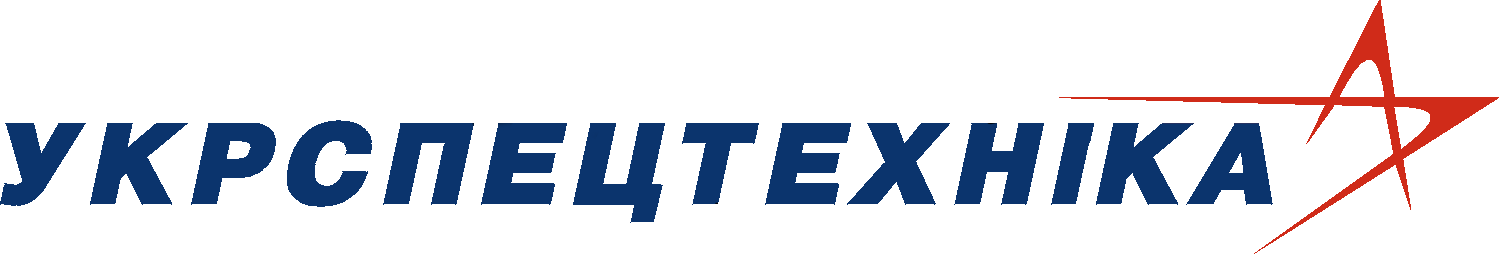 Україна, 03022,  м. Київвул. М. Максимовича, 2тел./факс 258-70-97, 258-28-43Е-mail: i@usts.kiev.ua, usts@usts.kiev.ua www.usts.kiev.ua, 